             Пенсионный фонд Российской Федерации 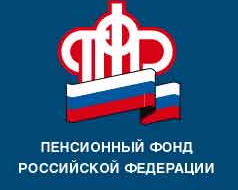                                  информируетПенсионный фонд поможет жителям Тверской области                             зарегистрироваться на Едином портале госуслугЦентры обслуживания для регистрации граждан на Едином портале госуслуг (ЕПГУ) уже два года работают клиентских службах УправленияЗа все время работы в центры обратились более 10 тысяч граждан (жителей города Вышний Волочек, Вышневолоцкого, Спировского и Фировского районов).Только в 2018 году центры посетили 4510 человек. Два этапа регистрации на ЕПГУ гражданин может пройти самостоятельно, а третий – при наличии паспорта и СНИЛС - в центре обслуживания.  Услуги   и  сервисы ПФР в электронном виде представлены на официальном сайте Пенсионного фонда Российской Федерации. Воспользоваться ими можно в любое время и с любого устройства, подключённого к интернету (компьютер, планшет, смартфон).Сегодня  доступно более 50 услуг ПФР в электронном виде, многие из которых не требуют личного обращения гражданина. Для доступа к услугам ПФР с персональными данными, нужно иметь подтвержденную учетную запись.Обращаем внимание: в клиентских службах Управления можно получить услуги  ПФР в электронном виде на гостевом компьютере. Сегодня в Интернете, на сайте ПФР можно заказать документы, оформить пенсию и социальные выплаты, подать заявление на распоряжение средствами материнского капитала. Работающие граждане могут просмотреть, отчисляют ли работодатели средства на их будущую пенсию и в каком размере.                                                                                                             ГУ-УПФР в г. Вышнем Волочке                                                                           и  Вышневолоцком  районе                                                                         Тверской области (межрайонное)  